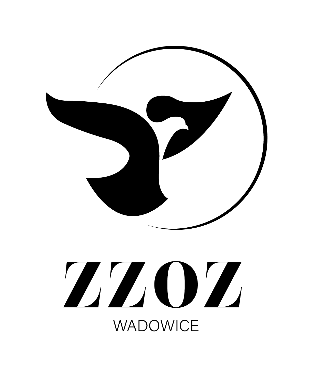            Zespół Zakładów Opieki Zdrowotnej w Wadowicach
                ul. Karmelicka 5, 34-100 Wadowice                  www.zzozwadowice.pl, email: sekretariat@zzozwadowice.plZałącznik nr 3 OŚWIADCZENIE o spełnianiu wymogów ustawy o wyrobach medycznych, Rozporządzenia Ministra Zdrowia w sprawie wymagań zasadniczych oraz procedur oceny zgodności dla wyrobów medycznych Nazwa oraz siedziba Dostawcy: ..............................................................................................................................................................................................................................................................................................................Oświadczam, że oferowany asortyment .............................................................................................spełnia/nie spełnia* wymogi przewidziane przez ustawę z 20 maja 2010r. o wyrobach medycznych (Dz. U.
z 2021r. poz. 1556)/potwierdzające dopuszczenie tych wyrobów do obrotu i używaniaspełnia/nie spełnia* wymogi przewidziane przez Rozporządzenie Ministra Zdrowia z dnia 17 lutego 2016r. 
w sprawie wymagań zasadniczych oraz procedur oceny zgodności wyrobów medycznych (Dz. U. z 2016r. poz.211 ze zm.).Oświadczam, że posiadam dokumenty potwierdzające spełnianie przez oferowany przedmiot zamówienia wymagań przewidzianych przez ustawę z dnia 20 maja 2010r. o wyrobach medycznych (Dz. U. z 2021r. poz. 1565), zwaną dalej „ustawą”, potwierdzające dopuszczenie tych wyrobów do obrotu i używania tj; deklarację zgodności dla oferowanego wyrobu lub deklarację zgodności dla oferowanego wyrobu wraz z certyfikatem zgodności dla ………………………………………………………….………………..… Zobowiązujemy się do:przedstawienia na każde żądanie Zamawiającego opisy, katalogi, ulotki i instrukcję użytkowania,przedstawienia w/w dokumentów na każde żądanie Zamawiającego,dokonania wszelkich starań zmierzających do uzyskania przedłużenia terminów ważności dokumentów dopuszczających dostarczane wyroby do obrotu i stosowania przez cały okres trwania umowy. Powyższe działania zobowiązujemy się podjąć w terminie umożliwiającym zachowanie ciągłości tych dokumentów.Oświadczam, że dla: .................................... nie są wymagane w/w dokumenty. * niepotrzebne skreślić................................................. ,        (miejscowość, data)…………………………………………………………………………podpis(y) osób(y) upoważnionej(ych)do reprezentowania Dostawcy